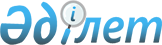 Павлодар ауданында сайлау учаскелерін құру туралы
					
			Күшін жойған
			
			
		
					Павлодар облысы Павлодар ауданы әкімінің 2014 жылғы 11 наурыздағы № 9-ш шешімі. Павлодар облысының Әділет департаментінде 2014 жылғы 20 наурызда № 3737 болып тіркелді. Күші жойылды - Павлодар облысы Павлодар ауданы әкімінің 2018 жылғы 20 желтоқсандағы № 28 (алғашқы ресми жарияланған күнінен бастап қолданысқа енгізіледі) шешімімен
      Ескерту. Күші жойылды - Павлодар облысы Павлодар ауданы әкімінің 20.12.2018 № 28 (алғашқы ресми жарияланған күнінен бастап қолданысқа енгізіледі) шешімімен.
      Қазақстан Республикасының 1995 жылғы 28 қыркүйектегі "Қазақстан Республикасындағы сайлау туралы" Коституциялық Заңының 23-бабының 1-тармағына сәйкес, сайлаушыларға барынша қолайлы жағдай туғызу мақсатында ШЕШІМ ҚАБЫЛДАЙМЫН:
      1. Павлодар ауданы аумағында сайлау учаскелері қосымшаға сәйкес құрылсын.
      2. Мыналар:
      1) аудан әкімінің 2011 жылғы 7 ақпандағы "Павлодар ауданында сайлау учаскелерін құру туралы" № 1-ш шешімінің (Нормативтік құқықтық актілерді мемлекеттік тіркеу тізілімінде 2011 жылғы 10 ақпанда № 12-11-133 тіркелген, 2011 жылғы 10 ақпандағы № 6 "Заман тынысы" газетінде жарияланған);
      2) аудан әкімінің 2011 жылғы 20 желтоқсандағы "Аудан әкімінің 2011 жылғы 7 ақпандағы Павлодар ауданында сайлау учаскелерін құру туралы" № 1-ш шешіміне өзгерістер енгізу туралы" № 10-ш шешімінің (Нормативтік құқықтық актілерді мемлекеттік тіркеу тізілімінде 2011 жылғы 23 желтоқсанда № 12-11-146 тіркелген, 2011 жылғы 23 желтоқсандағы № 52 "Заман тынысы" газетінде жарияланған) күші жойылды деп танылсын.
      3. Осы шешімнің орындалуын бақылау аудан әкімі аппаратының басшысына жүктелсін.
      4. Осы шешім алғашқы ресми жарияланған күннен бастап қолданысқа енгізіледі. Павлодар ауданының сайлау учаскелері
      Ескерту. Қосымша жаңа редакцияда - Павлодар облысы Павлодар ауданы әкімінің 15.01.2016 № 1-ш (алғаш ресми жарияланған күннен бастап қолданысқа енгізіледі) шешімімен. № 376 сайлау учаскесі
      Сайлау учаскесінің орталығы: Пресное ауылы, Әуезов көшесі, 3, ауылдық клубтың ғимараты;
      сайлау учаскесінің шекаралары: Чернорецк ауылдық округі Пресное ауылының аумағы. № 377 сайлау учаскесі
      Сайлау учаскесінің орталығы: Қаракөл ауылы, бастауыш мектептің ғимараты;
      сайлау учаскесінің шекаралары: Чернорецк ауылдық округі Қаракөл ауылының аумағы. № 378 сайлау учаскесі
      Сайлау учаскесінің орталығы: Достық ауылы, Школьная көшесі, 27, орта мектептің ғимараты;
      сайлау учаскесінің шекаралары: Чернорецк ауылдық округі Достық ауылының аумағы. № 379 сайлау учаскесі
      Сайлау учаскесінің орталығы: Чернорецк ауылы, Восточная көшесі, 2, № 1 орта мектептің ғимараты;
      сайлау учаскесінің шекаралары: Чернорецк ауылдық округі Чернорецк ауылының 1 Май, 40 лет Победы, Восточная, Киров 7, 9, 11, 13, 15/2, 17/1; Комсомольская 2, 3, 5, 7, 8, 9, 10, 11, 12, 13, 14, 16, 18, 20, Лермонтов 1/1, 1/2, 2/1, 2/2, Советов 12, 14, 18, Сұлтанов, Трунов, Тургенев 9, 11, 12, 17, 20, 22, 24 көшелері. № 380 сайлау учаскесі
      Сайлау учаскесінің орталығы: Набережное ауылы, Мир көшесі, 14, Мәдениет үйінің ғимараты;
      сайлау учаскесінің шекаралары: Григорьевка ауылдық округі Набережное ауылының аумағы. № 381 сайлау учаскесі
      Сайлау учаскесінің орталығы: Жаңа қала ауылы, Центральная көшесі, 36/1, ауылдық клубтың ғимараты;
      сайлау учаскесінің шекаралары: Григорьевка ауылдық округі Жаңа қала ауылының аумағы. № 382 сайлау учаскесі
      Сайлау учаскесінің орталығы: Сычевка ауылы, Набережная көшесі, 39, ауылдық клубтың ғимараты;
      сайлау учаскесінің шекаралары: Черноярка ауылдық округі Сычевка ауылының аумағы. № 383 сайлау учаскесі
      Сайлау учаскесінің орталығы: Новочерноярка ауылы, Юбилейная көшесі, 11, Мәдениет үйінің ғимараты;
      сайлау учаскесінің шекаралары: Черноярка ауылдық округі Новочерноярка ауылының аумағы. № 384 сайлау учаскесі
      Сайлау учаскесінің орталығы: Черноярка ауылы, Школьная көшесі, 63/1, фельдшерлік акушерлік бекет ғимараты;
      сайлау учаскесінің шекаралары: Черноярка ауылдық округі Черноярка ауылының аумағы. № 385 сайлау учаскесі
      Сайлау учаскесінің орталығы: Госплемстанция ауылы, Школьная көшесі, 18, орта мектептің ғимараты;
      сайлау учаскесінің шекаралары: Мичурин ауылдық округі Госплемстанция ауылының аумағы. № 386 сайлау учаскесі
      Сайлау учаскесінің орталығы: Мичурин ауылы, Молодежная көшесі, 13, ауылдық клубтың үй-жайы;
      сайлау учаскесінің шекаралары: Мичурин ауылдық округі Мичурин ауылының аумағы. № 387 сайлау учаскесі
      Сайлау учаскесінің орталығы: Березовка ауылы, М. Мұқатаев көшесі, 4, ауылдық клубтың ғимараты;
      сайлау учаскесінің шекаралары: Мичурин ауылдық округі Березовка ауылының аумағы. № 388 сайлау учаскесі
      Сайлау учаскесінің орталығы: Заңғар ауылы, Абылайхан көшесі, 4/1, ауылдық клубтың ғимараты;
      сайлау учаскесінің шекаралары: Заңғар ауылдық округі Заңғар ауылының аумағы. № 389 сайлау учаскесі
      Сайлау учаскесінің орталығы: Коряковка ауылы, Новая көшесі, 15/2, ауылдық клубтың ғимараты;
      сайлау учаскесінің шекаралары: Заңғар ауылдық округі Коряковка ауылының аумағы. № 390 сайлау учаскесі
      Сайлау учаскесінің орталығы: Аққұдық ауылы, ауылдық клубтың ғимараты;
      сайлау учаскесінің шекаралары: Луганск ауылдық округі Аққұдық ауылының аумағы. № 391 сайлау учаскесі
      Сайлау учаскесінің орталығы: Богдановка ауылы, ауылдық клубтың ғимараты;
      сайлау учаскесінің шекаралары: Луганск ауылдық округі Богдановка ауылының аумағы. № 392 сайлау учаскесі
      Сайлау учаскесінің орталығы: Луганск ауылы, Ленин көшесі, 54, Мәдениет үйінің ғимараты;
      сайлау учаскесінің шекаралары: Луганск ауылдық округі Луганск ауылының аумағы. № 393 сайлау учаскесі
      Сайлау учаскесінің орталығы: Рождественка ауылы, Южная көшесі, 10, орта мектептің ғимараты;
      сайлау учаскесінің шекаралары: Рождественка ауылдық округі Рождественка ауылының аумағы. № 394 сайлау учаскесі
      Сайлау учаскесінің орталығы: Розовка ауылы, Абай көшесі, 39, орта мектептің ғимараты;
      сайлау учаскесінің шекаралары: Рождественка ауылдық округі Розовка ауылының аумағы. № 395 сайлау учаскесі
      Сайлау учаскесінің орталығы: Максимовка ауылы, Гончаров көшесі, 26, ауылдық клубтың ғимараты;
      сайлау учаскесінің шекаралары: Рождественка ауылдық округі Максимовка ауылының аумағы. № 396 сайлау учаскесі
      Сайлау учаскесінің орталығы: Ефремовка ауылы, Абай көшесі, 32, Мәдениет үйінің ғимараты;
      сайлау учаскесінің шекаралары: Ефремовка ауылдық округі Ефремовка, Даниловка ауылдарының аумағы. № 397 сайлау учаскесі
      Сайлау учаскесінің орталығы: Красноармейка ауылы, 60 лет Октября көшесі, 30, Мәдениет үйінің ғимараты;
      сайлау учаскесінің шекаралары: Красноармейка ауылдық округі Красноармейка ауылының 1 Май, 60 лет Октября 31, 33, 35, 36, 37, 38, 40, 42, 44, Абай, Береке, Гагарин, Заготзерновская, Западная, Калинин, Киров, Комсомольская, Кубанская, Лермонтов, Механизаторская, Мирное, Мичурин, Московская, Новая, Октябрьская, Садовая, Степная, Строительная, Тельман, Терешкова, Целинная, Школьная, Элеваторская көшелері. № 398 сайлау учаскесі
      Сайлау учаскесінің орталығы: Красноармейка ауылы, 60 лет Октября көшесі, 26, аграрлық-техникалық колледжінің ғимараты;
      сайлау учаскесінің шекаралары: Красноармейка ауылының Ленин, Тимирязев, 60 лет Октября 1 А, 2, 3, 4, 5, 6, 7, 8, 9, 10 11, 12, 13, 14, 15, 16, 17, 18, 19/1, 19/2, 20 көшелері, Шаңды ауылы. № 399 сайлау учаскесі
      Сайлау учаскесінің орталығы: Красноармейка теміржол станциясы, Қ. Сәрсекеев көшесі, 28, вокзал ғимараты;
      сайлау учаскесінің шекаралары: Красноармейка ауылдық округі Красноармейка теміржол станциясының аумағы. № 400 сайлау учаскесі
      Сайлау учаскесінің орталығы: Көктөбе ауылы, № 20 үй;
      сайлау учаскесінің шекаралары: Шақат ауылдық округі Көктөбе ауылының аумағы. № 401 сайлау учаскесі
      Сайлау учаскесінің орталығы: Шақат ауылы, К. Маркс көшесі, 38, ауылдық клубтың ғимараты;
      сайлау учаскесінің шекаралары: Шақат ауылдық округі Заозерное, Шақат ауылдарының аумағы. № 402 сайлау учаскесі
      Сайлау учаскесінің орталығы: Толыбай ауылы, № 35 үй, шағын орталықтың ғимараты;
      сайлау учаскесінің шекаралары: Шақат ауылдық округі Толыбай ауылының аумағы. № 403 сайлау учаскесі
      Сайлау учаскесінің орталығы: Маралды ауылы, Аймауытов көшесі, 2, ауылдық клубтың ғимараты;
      сайлау учаскесінің шекаралары: Шақат ауылдық округі Маралды ауылының аумағы. № 404 сайлау учаскесі
      Сайлау учаскесінің орталығы: Заря ауылы, М. Мәметова көшесі, 1, ауылдық клубтың ғимараты;
      сайлау учаскесінің шекаралары: Заря ауылдық округі Заря, Подстепное ауылдарының аумағы. № 405 сайлау учаскесі
      Сайлау учаскесінің орталығы: Бірлік ауылы, Төле би көшесі, 12, ауылдық клубтың ғимараты;
      сайлау учаскесінің шекаралары: Заря ауылдық округі Бірлік ауылының аумағы. № 406 сайлау учаскесі
      Сайлау учаскесінің орталығы: Жертұмсық ауылы, И. Байзақов көшесі, 10 А, ауылдық клубтың ғимараты;
      сайлау учаскесінің шекаралары: Заря ауылдық округі Жертұмсық ауылының аумағы. № 407 сайлау учаскесі
      Сайлау учаскесінің орталығы: Қаратоғай ауылы, Школьная көшесі, 1, ауылдық клубтың ғимараты;
      сайлау учаскесінің шекаралары: Кеңес ауылдық округі Қаратоғай ауылының аумағы. № 408 сайлау учаскесі
      Сайлау учаскесінің орталығы: Әйтім ауылы, Темірханов көшесі, 20, ауылдық клубтың ғимараты;
      сайлау учаскесінің шекаралары: Кеңес ауылдық округі Әйтім ауылының аумағы. № 409 сайлау учаскесі
      Сайлау учаскесінің орталығы: Новоямышево ауылы, Қонаев көшесі, 10, Мәдениет үйінің ғимараты;
      сайлау учаскесінің шекаралары: Кеңес ауылдық округі Новоямышево ауылының аумағы. № 410 сайлау учаскесі
      Сайлау учаскесінің орталығы: Ольгинка ауылы, Школьная көшесі, 8, орта мектептің ғимараты;
      сайлау учаскесінің шекаралары: Ольгинка ауылының аумағы. № 411 сайлау учаскесі
      Сайлау учаскесінің орталығы: Чернорецк ауылы, Трунов көшесі, 3, Мәдениет үйінің ғимараты;
      сайлау учаскесінің шекаралары: Чернорецк ауылдық округі Чернорецк ауылының Абай, Береговая, Карл Маркс, Киров 1, 3, Комсомольская 1, 6, Ленин, Лермонтов 1, 4/1, 8, 9, 10, 11, Мир, Пушкин, Советов 1, 2, 3, Тургенев 1, 4, 5, 6, 8, Новая көшелері.
					© 2012. Қазақстан Республикасы Әділет министрлігінің «Қазақстан Республикасының Заңнама және құқықтық ақпарат институты» ШЖҚ РМК
				
Н. Әутәліпов

      "КЕЛІСІЛДІ"

      Павлодар аудандық

      аумақтық сайлау

      комиссиясының төрағасы

Т. Қожахметов

      2014 жылғы 07 наурыз
Аудан әкімінің
2014 жылғы 11 наурыздағы
№ 9-ш шешіміне
қосымша